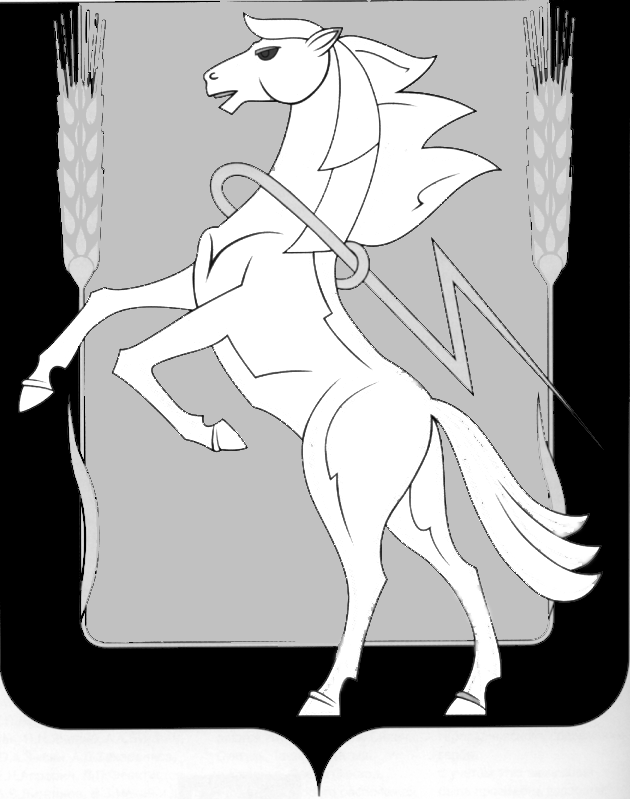                  Администрация Полетаевского сельского поселения            Сосновского муниципального района Челябинской областиП О С Т А Н О В Л Е Н И Еп.Полетаевоот 20.02.2014г. № 28О размещении клиентов, а такжеОбслуживающего персоналаГСУ СО «Полетаевский психоневрологический интернат» в случае их экстренной эвакуации из учреждения        В случае возникновения чрезвычайной ситуации, требующей эвакуацию людей из зданий ГСУ СО «Полетаевский геронтологический центр»ПОСТАНОВЛЯЮ:Предоставить актовый зал Полетаевского Дома культуры им. Якушкина, расположенного по адресу: п. Полетаево, ул. Полетаевская, д. 48, для размещения клиентов и обслуживающего персонала.Считать Дом культуры им. Якушкина пунктом временного размещения и длительного пребывания граждан ГСУ СО «Полетаевский психоневрологический интернат» при возникновении чрезвычайной ситуации на территории ГСУ СО «Полетаевский геронтологический центр».и.о. Главы ПолетаевскогоСельского поселения                                                               Ю.М. Бирюков